WIC Nutrition ProgramFFY 2020 Local Agency Annual Report Program Overview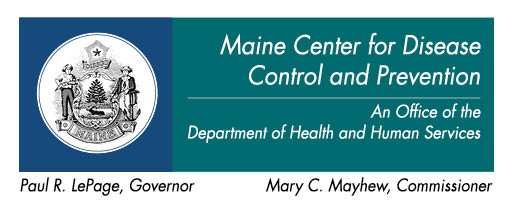 This section will include the purpose of the LA WIC Program, how it fits within the Local Agency, etc.Program GoalsThis section will include the LA’s WIC program goals for the upcoming year and what data indicators will be assessed next yearWho We ServeInformation about participant demographics, information that makes this region unique, etcClinic Initiatives This section will include information about special projects, clinic initiatives, WOW customer services.  Please include a needs assessment including key health indicators (ex: hemoglobin, smoking, BMI, benefit redemption, etc) that drive your nutrition education plan.  WIC Food BenefitsThis section will include information about activities promoting WIC Food Benefit items, including Farmers Market promotion. BreastfeedingThis section using key health indicators (ex: duration, initiation, levels, etc.) should have information related to the agency’s promotion and support efforts for Breastfeeding. OutreachSteps to Developing Your Outreach PlanDevelop a long-term outreach plan before you begin to conduct outreach activities. Here are some suggested steps.1. Identify and Prioritize Needs and Assess Resources AvailableWhat do you need? …to increase caseload? …to increase WIC referrals? to maintaincaseload? What are the particular underserved areas or unmet needs in your community (for example: pregnant teens, specific ethnic groups, geographical areas)? What staff andprogram resources do you have to implement outreach activities? What are some different approaches you can use, such a multimedia or other low-cost options?2. Identify Your Target Audience(s)Whom do you want to reach? …potentially eligible people? …the general public? …theAfrican American community? …health or social service providers who refer clients to WIC?3. Define Goals and ObjectivesWhat is it you would like your audience to do once they have heard your message? Who willdo what, how, where, and by when?4. Identify Outreach StrategiesWhat outreach methods and tools will you use? Will outreach be one-time, short-term, orongoing or a combination? At a minimum, your outreach plan should include ongoingoutreach activities. 5. Implement PlanPut your plan into action. Monitor to make sure that implementation is going as planned.Make adjustments if needed.6. Evaluate PlanBefore you implement your plan, identify how you will evaluate it. How will you know if yourplan is working? What baseline information will you obtain before you implement the plan?What outcomes will you be measuring? What feedback will you gather from participants,potential participants, providers, etc.? What can you learn that may help you be moresuccessful in the future?Budget/ExpendituresThis section has information regarding budget, agency expenditures, etc. Template for Outreach PlanTemplate for Outreach PlanTemplate for Outreach PlanTemplate for Outreach PlanTemplate for Outreach PlanTemplate for Outreach PlanNeeds and Resources AvailableNeeds and Resources AvailableNeeds and Resources AvailableTarget Audience(s)Target Audience(s)Target Audience(s)Goals & ObjectivesGoals & ObjectivesGoals & ObjectivesOutreach StrategiesOutreach StrategiesOutreach StrategiesStaffStaffStaffEvaluationEvaluationEvaluationGoal:Goal:Goal:Goal:Goal:Goal:WhoWhat & HowWhereWhereWhenEvaluation